Физическая активность -
неотъемлемый элемент сохранения здоровья и здорового образа жизни.

У людей с низкой физической активностью на 33% выше риск ранней смертности по сравнению с теми, кто уделяет достаточно
времени физической активности.

 При низкой физической активности увеличивается риск развития онкологических заболеваний. Например,
вероятность рака молочной железы увеличивается на 21%.

Благодаря достаточной физической активности снижается смертность от всех причин.

 Подробнее о пользе и нормах физической активности, читайте на нашей странице и в Telegram-канале ведомства https://t.me/minzdrav63region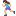 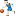 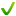 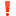 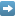 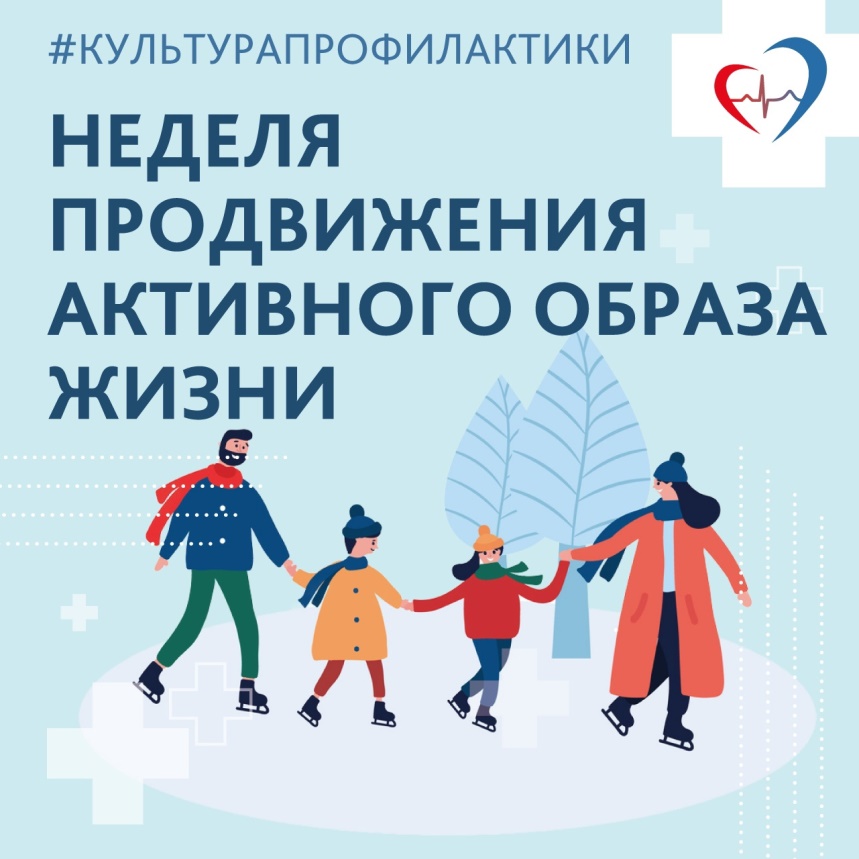 